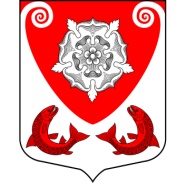 МЕСТНАЯ  АДМИНИСТРАЦИЯМО РОПШИНСКОЕ СЕЛЬСКОЕ ПОСЕЛЕНИЕМО ЛОМОНОСОВСКОГО  МУНИЦИПАЛЬНОГО РАЙОНАЛЕНИНГРАДСКОЙ ОБЛАСТИП О С Т А Н О В Л Е Н И Е№ 284    от  29.05.2019 г. О внесении изменений в адрес элемента планировочной структуры в ГАР ФИАС	Руководствуясь постановлением Правительства Российской Федерации от 19.11.2014г. № 1221 «Об утверждении Правил присвоения, изменения и аннулирования адресов», постановлением местной администрации МО Ропшинское сельское поселение № 43 от 14.01.2019 г. «Об утверждении административного регламента «Присвоение и аннулирование адресов», местная администрация муниципального образования Ропшинское сельское поселениеПОСТАНОВЛЯЕТ:1. Редактировать элемент планировочной структуры ДНП «Ропшинские Горки» в ГАР ФИАС, внести в муниципальное деление в следующей редакции: Российская Федерация, Ленинградская область, Ломоносовский муниципальный район,  Ропшинское сельское поселение, тер. ДНП «Ропшинские Горки».2. Контроль за исполнением настоящего постановления возложить на ведущего специалиста Горпенюк О. В.И.о. главы  местной администрацииМО Ропшинское сельское поселение                                        Л. Ю. СмирноваИсп. Горпенюк О.В.Тел. 8(81376)72-224